Меры по обеспечению устойчивого экономического развития в период пандемии коронавируса. В условиях распространения новой коронаивирусной инфекции правительство Российской Федерации совместно с Центральным Банком и правительствами регионов реализуют системные меры для поддержки экономики государства. Предлагаем вашему вниманию ключевые этапы этой работы. Публикация будет регулярно актуализироваться.НА ФЕДЕРАЛЬНОМ УРОВНЕПредседатель правительства Российской Федерации Михаил Мишустин 17 марта 2020 года подписал План первоочередных мероприятий (действий) по обеспечению устойчивого развития экономики в условиях ухудшения ситуации в связи с распространением новой коронавирусной инфекции.Кому помогаем в первую очередь?Правительство Российской Федерации утвердило перечень отраслей российской экономики, в наибольшей степени пострадавших в результате распространения новой коронавирусной инфекции.В перечень вошли:авиаперевозки, аэропортовая деятельность, автоперевозки;культура, организация досуга и развлечений;физкультурно-оздоровительная деятельность и спорт;деятельность туристических агентств и других организаций в сфере туризма;гостиничный бизнес;общественное питание;организации дополнительного образования и негосударственные образовательные учреждения;деятельность по организации конференций и выставок;деятельность по предоставлению бытовых услуг населению (ремонт, стирка, химчистка, услуги парикмахерских и салонов красоты);
деятельность в области здравоохранения;непродовольственная розница.Ознакомиться с полным перечнем сфер экономики, которые наиболее пострадали в результате распространения коронавируса, можно здесь.Организации, действующие в этих отраслях, являются получателями первоочередной помощи в рамках реализации мер обеспечения устойчивого развития экономики в условиях распространения новой коронавирусной инфекции как на федеральном, так и на региональном уровне. Как помогаем?Все меры поддержки экономики на федеральном уровне собраны на специальном ресурсе минэкономразвития России:  Меры поддержки бизнеса для преодоления последствий новой коронавирусной инфекции. Это бизнес-навигатор, который помогает определить, какая поддержка доступна конкретной компании, а также дает рекомендации, в какой орган или структуру обратиться за получением той или иной меры.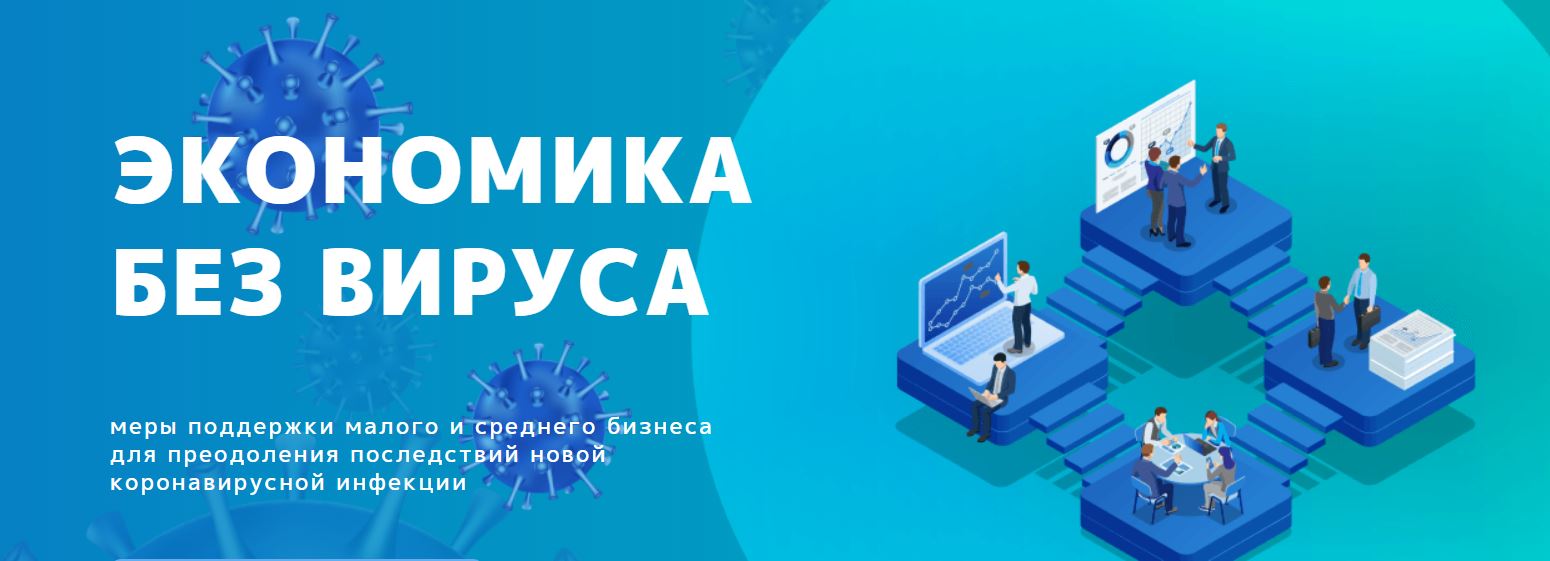 Файлы для скачивания: Меры поддержки малого и среднего бизнеса для преодоления последствий новой коронавирусной инфекцииПродление сроков представления деклараций и сроков уплаты налогов (взносов) в соответствии с Постановлением Правительства РФ №409 от 02.04.2020Дополнительная информацияНа неделе с 30 марта по 5 апреля 2020 года поправки в десятки законов, направленные на защиту граждан и бизнеса в условиях эпидемии коронавируса, были оперативно рассмотрены и приняты Государственной Думой. Среди них:Кредитные каникулыГраждане и малый и средний бизнес смогут на полгода получить отсрочку по кредитам и займам, в том числе потребкредитам или ипотеке. Обратиться за отсрочкой можно будет если доход за минувший месяц стал меньше на 30 и более процентов. Перечень отраслей бизнеса, который также сможет претендовать на каникулы из-за сложной экономической ситуации,  утвердило Правительство РФ.Правительство России утвердило максимальный размер кредита, при котором заемщик получает право обратиться с требованием об изменении условий договора, предусматривающем приостановление исполнения заемщиком своих обязательств:Физическое лицо имеет право приостановить исполнение своих обязательств, если размер потребительского кредита составляет до 250 тыс. руб.В случае с индивидуальными предпринимателями максимальная сумма – 300 тыс. руб.В случае с потребительскими кредитами на покупку автомобиля с его залогом сумма составит 600 тыс. руб.В случае с кредитами, обязательства по которым обеспечены ипотекой, – 1,5 млн руб.Постановлением Правительства Российской Федерации от 10 апреля 2020 г. № 478  максимальный размер ипотечного кредита, при котором заемщик может рассчитывать на кредитные каникулы в связи с коронавирусом, увеличен до 2 млн рублей. Для жилых помещений, расположенных в Москве, максимальный размер установлен на уровне 4,5 млн рублей; в Московской области, Санкт-Петербурге и в субъектах Российской Федерации, входящих в состав Дальневосточного федерального округа, – 3 млн рублей.Упрощение регистрации новых лекарствВводится возможность упрощенной процедуры регистрации новых лекарственных препаратов в России. Это позволит максимально ускорить допуск на рынок новых лекарств в условиях эпидемий. Кроме того, будет разрешено осуществлять при необходимости закупки медикаментов у одного поставщика. Также законом упрощается процедура допуска негосударственных медицинских учреждений к ОМС.С полным списком новшеств можно ознакомиться по ссылке.2 апреля 2020 года Правительство России перенесло сроки уплаты налогов и сдачи налоговой отчетности.В частности, субъектам малого и среднего бизнеса, которые включены в реестр МСП и ведут деятельность в пострадавших отраслях (перечень утвержден Правительством РФ), перенесены сроки уплаты налогов:на шесть месяцев: налога на прибыль, единого сельскохозяйственного налога и налога по УСН за 2019 год;налогов (авансовых платежей) за март и первый квартал 2020 года (за исключением НДС, НПД и налогов, уплачиваемых налоговыми агентами);на четыре месяца:налогов (авансовых платежей) за апрель – июнь, второй квартал и первое полугодие 2020 года;налога по патенту, срок уплаты которого приходится на второй квартал 2020 года;на три месяца:НДФЛ с доходов индивидуальных предпринимателей за 2019 год.Также для указанных организаций продлены сроки уплаты авансовых платежей по транспортному налогу, налогу на имущество организаций и земельному налогу (в тех регионах, где установлены авансовые платежи):за первый квартал 2020 года – до 30 октября 2020 года включительно;за второй квартал 2020 года – до 30 декабря 2020 года включительно.Больше информации размещено по ссылке.По решению Правительства РФ до 1 января 2021 года приостанавливается:начисление пеней за несвоевременную оплату населением жилищно-коммунальных услуг, а также взносов за капитальный ремонт;начисление пеней по договорам ресурсоснабжения управляющим организациям и товариществам собственников жилья;отключение неплательщикам доступа к услугам;поверка приборов учета коммунальных ресурсов.При этом обязанность своевременно оплачивать жилищно-коммунальные услуги сохраняется.Больше инфорации об этом размещено по ссылке.Правительство продлило на 12 месяцев действие лицензий и разрешений, которые истекают в период с 15 марта и до конца 2020 года. В том числе – на строительство, производство лекарств, услуги связи, теле- и радиовещание, а также на деятельность организаций, отвечающих за безопасность.Аналогично норма будет применяться в отношении аккредитаций в сферах деятельности: лабораторий, центров, которые занимаются вопросами транспортной безопасности, выдачей сертификатов соответствия.Больше инфорации об этом размещено по ссылке.Правительство РФ подписало постановление об установлении требований к условиям и срокам отсрочки уплаты арендной платы по договорам аренды недвижимого имущества, находящегося в государственной, муниципальной или частной собственности, за исключением жилых помещений. Подробнее по ссылке.Премьер-министр Михаил Мишустин подписал распоряжение, согласно которому туроператоры смогут перенести взносы в фонды персональной ответственности (ФПО) Ассоциации «Турпомощь» на следующий год. Можно будет отсрочить на год внесение платежей или воспользоваться средствами ФПО для выплат туристам, продолжая пополнять фонды в 2020 году.Также поддержано предложение по компенсации убытков туроператорам, связанных с невозвратными тарифами по авиаперевозкам. Из резервного фонда правительства России на эти цели выделено 3,5 млрд рублей. Соответствующее распоряжение размещено на сайте правительства. Подробности по ссылке.С 21 марта по 25 апреля 2020 года Ространснадзор приостанавливает проведение весового контроля транспортных средств, перевозящих продовольственные и непродовольственные товары первой необходимости (продукты питания, детские товары, лекарственные средства) в прицепах и полуприцепах платформенного типа с тентированным верхом.Еще полезные ссылки:На странице комитета Совета Федерации Федерального Собрания РФ по экономической политике публикуется постоянно обновляемая сводка нормативных правовых актов и информационных материалов по реагированию на ситуацию с COVID-19Банк России утвердил дополнительные меры по защите интересов граждан, поддержке кредитования экономики, временному смягчению ПОД/ФТ и валютного контроляСовещание Президента РФ с членами Правительства (от 15.04.2020)Правительством прорабатывается второй пакет мер, направленных на преодоление последствий распространения новой коронавирусной инфекцииОбращение к гражданам России Президента Владимира Путина (от 25.03.2020)Центральный Банк Российской Федерации: О мерах по обеспечению устойчивости экономического развитияБанк России утвердил дополнительные меры по поддержке граждан, экономики и финансового сектора в условиях пандемии коронавирусаМинэкономразвития совместно с Ростуризмом запустили сервис для проверки отсрочки взыскания налоговых платежей для туротраслиБолее 600 компаний реального сектора экономики вошли в перечень системообразующих предприятийОсновные документы:Указ Президента Российской Федерации «О мерах по обеспечению санитарно-эпидемиологического благополучия населения на территории Российской Федерации в связи с распространением новой коронавирусной инфекции»Распоряжение Правительства РФ от 19 марта 2020 г. № 670-р (ред. от 10.04.2020) «О мерах поддержки субъектов малого и среднего предпринимательства»Постановление Правительства РФ от 3 апреля 2020 г. № 434 «Об утверждении перечня отраслей российской экономики, в наибольшей степени пострадавших в условиях ухудшения ситуации в результате распространения новой коронавирусной инфекции»Постановление Правительства РФ от 18 апреля 2020 г. № 540 «О внесении изменений в постановление Правительства Российской Федерации от 3 апреля 2020 г. N 434»Постановление Правительства Российской Федерации от 10 апреля 2020 г. № 479  «О внесении изменений в перечень отраслей российской экономики, в наибольшей степени пострадавших в условиях ухудшения ситуации в результате распространения новой коронавирусной инфекции»Протокол заседания Правительственной комиссии по повышению устойчивости развития российской экономики от 25 марта 2020 г., №4 кв.Рекомендации Роспотребнадзора о мерах по профилактике коронавирусной инфекцииФедеральный закон от 1 апреля 2020 г. № 99-ФЗ «О внесении изменений в Кодекс Российской Федерации об административных правонарушениях»Распоряжение Правительства РФ от 27 марта 2020 г. № 762-р (ред. от 10.04.2020) «Об организациях, обеспечивающих население продуктами питания и товарами первой необходимости в период нерабочих дней, установленных Указом Президента, и утверждении рекомендуемого Перечня непродовольственных товаров первой необходимости»О разъяснении распоряжения Правительства РФ от 27 марта 2020 года №762-рРаспоряжение Правительства РФ от 18 апреля 2020 года №1062-р (изменения в рекомендуемый перечень непродовольственных товаров первой необходимости)Меры поддержки малого и среднего бизнеса для преодоления последствий новой коронавирусной инфекции